                                                          УТВЕРЖДАЮ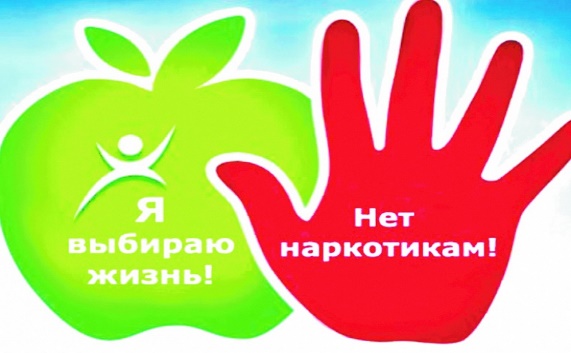                                                                                                         Директор МБУК АР «РДК «Факел»                                                                             _______________ В.И.Жиловникова                                                                             «___»_____________ 2023 г.ПОЛОЖЕНИЕо проведении районного фестиваля «Скажи наркотикам твердое: нет!»ОБЩЕЕ ПОЛОЖЕНИЕ 1.1. Районный фестиваль «Скажи наркотикам твердое: нет!» (далее - фестиваль) проводится в целях реализации мероприятий, направленных на профилактику негативных социальных явлений, в том числе среди молодежи, в соответствии с постановлением Администрации Аксайского района от «____» _____________2023 г. № ___ «Об утверждении перечня мероприятий в сфере культуры Аксайского района на 2023 год», среди учреждений культуры клубного типа Аксайского района. 1.2. Организатором фестиваля является МБУК АР «РДК «Факел», учредителем - отдел культуры Администрации Аксайского района.ЦЕЛИ И ЗАДАЧИ2.1.  Цель: Формирование позитивного отношения молодого поколения к здоровью, повышение уровня ответственности у детей, подростков и молодежи за свое здоровье посредством наглядно – информационных материалов и творческой деятельностью.2.2 Задачи: -   Профилактика наркомании в молодежной среде.-   Обеспечение содержательного досуга населения;-   Духовное и культурное развитие детей и молодежи;- Вовлечение учреждениями культуры молодёжи в культурно-досуговую деятельность. III. ПОРЯДОК И УСЛОВИЯ ПРОВЕДЕНИЯ3.1   Фестиваль включает в себя проведение следующих мероприятий:1) Выставка тематических стендов. Работы, представленные на выставку, должны содержать:- название (заголовок) информационного стенда;- информационные, тематические материалы по теме конкурса;- иллюстративный материал, фотоматериалы;- презентация тематического стенда не более 3-4 минут.Работы, представленные на выставку должны отвечать следующим критериям:- доступность к восприятию;- соответствие используемого материала теме конкурса;- оригинальный подход в воплощении замысла;- использование современных технологий;- эстетическое содержание.2)  Выступление агитационно-культурных бригад. Выступление агитбригады будет представлено в виде творческой композиции до 10 минут и включает в себя все жанры самодеятельного народного творчества. Сценарий выступления не должен включать отрицательную атрибутику вредных привычек (сигареты, шприцы, бутылки и др.). Команды состоят из 8-10 человек.Критерии оценки: -   соответствие поставленной теме;-  актуальность и позитивное восприятие выступления;-  зрелищность и артистизм;-  художественно-эстетическое содержание;-  уровень исполнительского мастерства;-  сценическая культура.3.2. Фестиваль проводится в 2 этапа: 1 этап – (с __ февраля по __ марта 2023 года) – муниципальные бюджетные учреждения культуры городского и сельских поселений Аксайского района предоставляют заявки и видеоматериал с записью творческого номера агитбригады на электронную почту МБУК АР «РДК «Факел»: rdk-fakel@yandex.ru до __ марта 2023 года. Содержание представляемых работ должно соответствовать тематике фестиваля.          2 этап – по итогам просмотров видеоматериалов оргкомитетом фестиваля формируется заключительное мероприятие фестиваля, которое включает в себя выставку-презентацию тематических стендов и концерт агитационно-культурных бригад, который состоится ___ марта 2023 года. 3.3 Все видео материалы фестиваля будут опубликованы в социальных сетях и на официальном сайте МБУК АР «РДК «Факел».IV. ПОДВЕДЕНИЕ ИТОГОВ И ПООЩРЕНИЕ УЧАСТНИКОВ4.1 Подведение итогов фестиваля осуществляет оргкомитет.4.2 По итогам фестиваля все участники награждаются благодарностями за участие и памятными сувенирами.V. ФИНАНСИРОВАНИЕ ФЕСТИВАЛЯ5.1. Расходы на проведение фестиваля производятся в пределах средств, предусмотренных на эти цели бюджетом района, в соответствии с постановлением Администрации Аксайского района от «____» ________2023г. № ____ «Об утверждении перечня мероприятий в сфере культуры Аксайского района на 2023 год».                                                                                                            Приложение № 1                                                                                                                 к ПоложениюЗАЯВКАна участие в районном фестивале «Скажи наркотикам твердое: нет!»1. Название любительского объединения, коллектива / Ф.И.О. автора, исполнителя___________________________________________________________________________________________________________________________________________________________________________________________________2. Направление работы ________________________________________________________________________________________________________________________________________3. Учреждение культуры, в котором базируется участник _____________________________________________________________________4. Дата создания любительского объединения, коллектива/год рождения автора, исполнителя ____________________________________________________________________5. Название работы ____________________________________________________________________6. Выбранная номинация ____________________________________________________________________7. Количество участников, их возрастной состав______________________________________________________________Руководитель                        ____________________________________                                                                                                         (подпись, Ф.И.О.)                                                                                                                                        Приложение №2                                                                                                                   к ПоложениюСОСТАВорганизационного комитета по проведению районного фестиваля«Скажи наркотикам твердое: нет!»Чернышев Я.Л., заведующий отделом культуры Администрации Аксайского   района - председатель организационного комитета. Левичева И.М., главный специалист отдела культуры Администрации Аксайского района - секретарь организационного комитета.Члены комитета:Салычева Е.И. – заместитель заведующего отделом культуры Администрации Аксайского района;Жиловникова В.И. - директор муниципального бюджетного учреждения культуры Аксайского района «Районный дом культуры «Факел»;Батырь В.М. – заместитель директора муниципального бюджетного учреждения культуры Аксайского района «Районный дом культуры «Факел»;Чернышева В.С. – заведующий методическим отделом МБУК АР «РДК «Факел»;Клёсов Е.А. – начальник отдела по физической культуре, спорту, туризму и работе с молодежью Администрации Аксайского района (по согласованию).